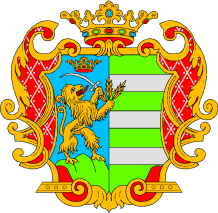 AJÁNLÁSAlulírott ……………………………. (név), mint a(z) ………………………………………. (önkormányzat megnevezése) (székhely: ………………………………………………) polgármestereNYILATKOZOM,hogy a(z) ………………………………………. (cégnév) (székhely: ………………………………………………, cégjegyzékszám.: …………………., adószám: …………………………..) Önkormányzatunkkal ……………………………… feladatok ellátásra szerződést kötött, amelyet szerződésszerűen látott el. A nevezett Társaság együttműködését megfelelőnek találtam, önkormányzatok részére együttműködésre javaslom.Kelt: ……………………………, 201.. év ………… hó .… napján……………………………………...cégszerű aláírás